Tagesordnung der Jahreshauptversammlung des
Blasmusik-Kreisverbandes Biberach 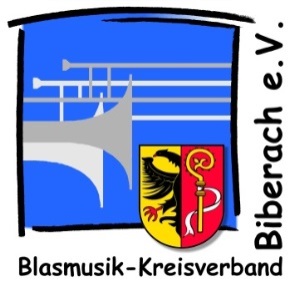 Top 1		Eröffnung, Begrüßung, Feststellung der TagesordnungTop 2		TotenehrungTop 3		GrußworteTop 4		Bericht des KreisverbandsvorsitzendenTop 5		Bericht des KreisverbandsdirigentenTop 6		Bericht des Vertreters der SpielleuteTop 7		Bericht des KreisverbandsjugendleitersTop 8		Kassen- und FinanzberichtTop 9	 	Bericht der Stiftung, Verwendung des ErtragesTop 10	Aussprache zu den BerichtenTop 11	Berichte der KassenprüfungTop 12	Entlastung der VorstandschaftTop 13	WahlenBildung eines WahlausschussesWahl des Stellv. Kreisverbandsvorsitzenden MitteBewerber: Markus Bitterwolf, MV HochdorfWahl des Stellv. Kreisverbandsvorsitzenden Ost (für zwei Jahre)Bewerber: Walter Engeser, MV EllwangenWahl des Stellv. Kreisverbandsvorsitzenden FinanzenBewerber: Florian Kramer, MV AßmannshardtWahl des KreisverbandsdirigentenBewerber: Bernd Biffar, MV AßmannshardtWahl des EDV-Referenten (für zwei Jahre)Bewerber: Dietmar Ruß, MV IngoldingenWahl des Vertreters der SeniorenBewerber: Walter Meseck, KVSO BiberachWahl eines KassenprüfersBewerber: Karl HillerBestätigung aus der Versammlung der BläserjugendStellv. Kreisverbandsjugendleiter – WestTop 14	Vergabe des Kreismusikfestes 2021		Bewerber: MV WinterstettenstadtTop 15	Vergabe der Jahreshauptversammlung 2019Bewerber: MV Rot bei LaupheimTop 16	Vorstellung Kreismusikfest 2018 in ErtingenTop 17	Wünsche und AnträgeTop 18	Bekanntgaben, SonstigesTop 19	SchlusswortWahlen und Abstimmungen erfolgen mit Stimmkarte und Stimmzettel, die am Eingang ausgegeben werden. Jeder Mitgliedsverein und jedes Kreisverbandsvorstandsmitglied hat eine Stimme.